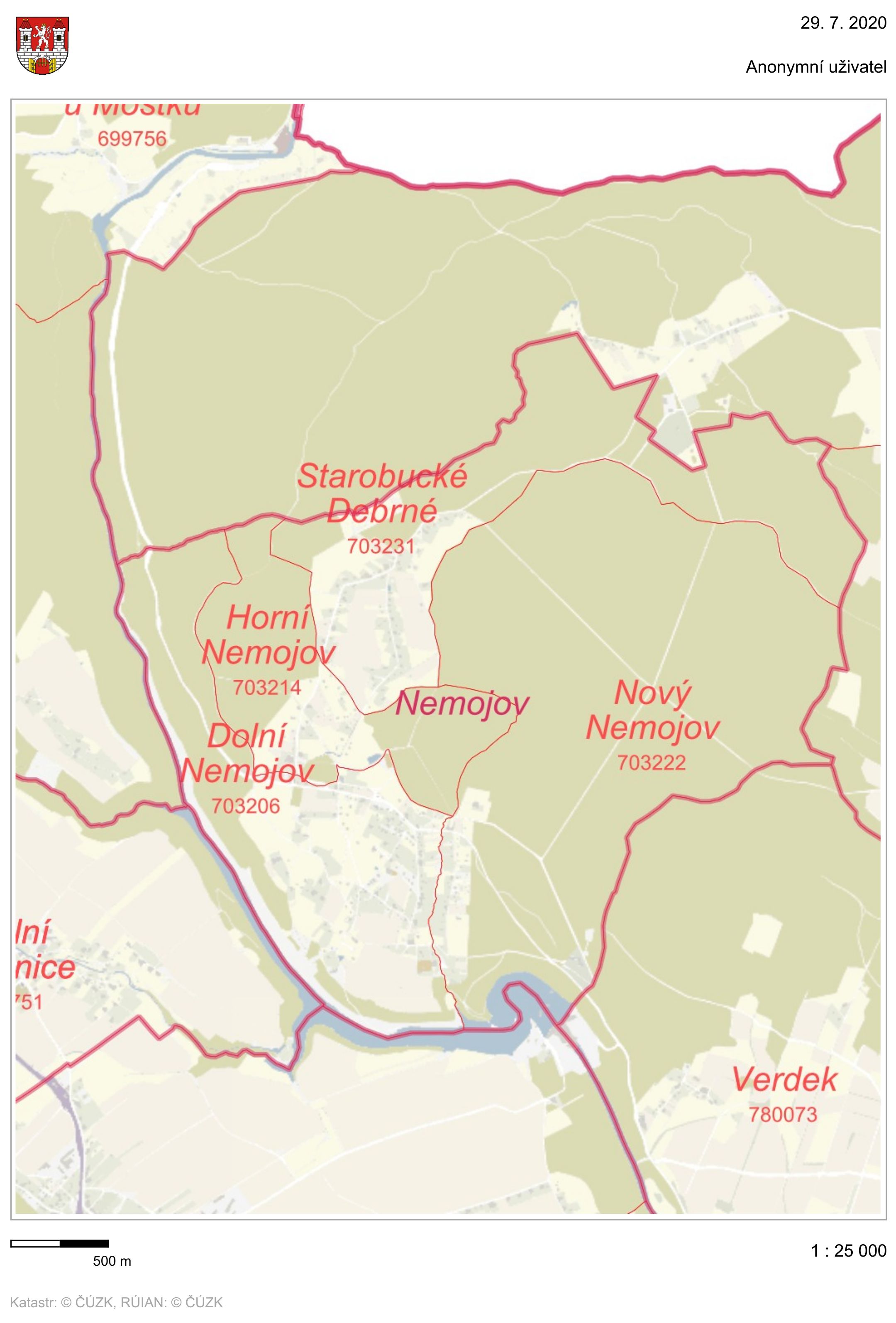 Informace o území je možné získat na mapovém portálu ORP Město Dvůr Králové nad Labem:http://mapy.mudk.cz/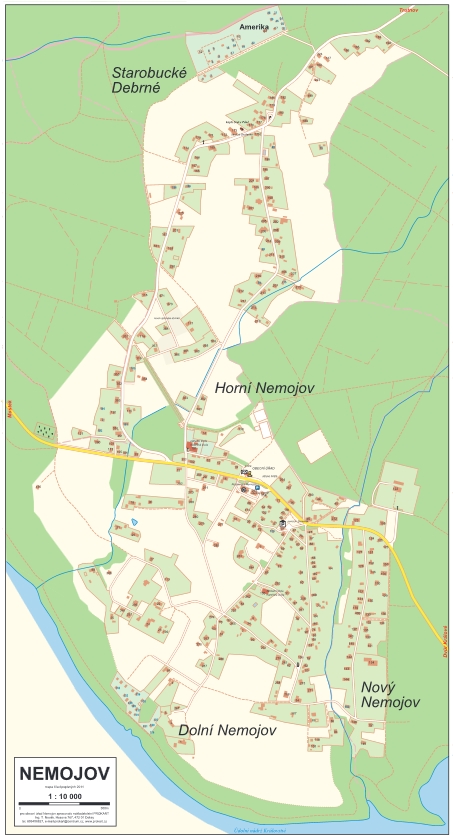 